        				   “ENTRE IGUALES”					    #entreigualesCAMPAÑA 2017 DE SENSIBILIZACIÓN EN LOS CENTROS ESCOLARES A FAVOR DE LA IGUALDAD ENTRE MUJERES Y HOMBRES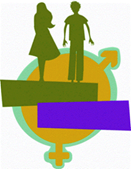 En la actividad han quedado finalistas los siguientes centros y aulas:II. MICRORRELATOS FINALISTASTotal: 57 alumnos/asMicrorrelato LeónCENTRO: IES de SahagúnCURSO: 3º ESO-B.“La Sirvienta”Es curioso con qué facilidad he asumido el papel de mi madre en esta casa y mi hermano el de mi padre, solo que él no está muerto, aunque a veces desearía que hubiera sido él, el que se hubiera dormido al volante del coche por llevar semanas sin dormir preparando sus cenas de empresa, planchando sus camisas o cuidando de sus hijos, deberían detenerlo por asesinato porque fue su camisa la que mi madre tuvo que planchar antes de morir. La siguiente soy yo, lo sé, soy una sirvienta de la que puede prescindir cuando se aburra. Yo también tengo sueños, quiero ir a la universidad, pero eso a nadie le importa. Ni siquiera a mí.2. Microrrelato   BURGOSCENTRO: Salesianos Padre AramburuCURSO: 1º de Formación Profesional Básica especialidad de Mantenimiento de Vehículos.PROFESIONES DE CHICOS, PROFESIONES DE CHICAS:Rose era ingeniera y se había especializado en automoción. Era su sueño y estaba a punto de cumplir otro: entrar en la General Motors de Detroit. Junto a ella otros veinte jóvenes trajeados esperaban en la sala, nerviosos por competir por el puesto. El ganador no sería el más competente ni el más listo. Iba a comenzar la batalla más antigua de la historia: la batalla de los sexos. ¿Rose Calahand?, pase.Se levantó y caminó decidida con sus louboutins de suela roja, regalo de su madre cuando se graduó. “Estoy muy orgullosa de ti”, le dijo aquel día. Era la única mujer de la promoción.Rose sonrió. Aquellos recuerdos no vencerían al mundo, pero le habían abierto puertas.3.- Microrrelato SegoviaCENTRO: IES EZEQUIEL GONZALEZCURSO: 4º APROFESIONES DE CHICOS, PROFESIONES DE CHICAS:Tengo 28 años. En contra de mis padres estudié una ingeniería, más un máster, destacando como única mujer y brillante alumna.Hace poco conseguí una entrevista después de años de espera, donde me preguntaron por mis expectativas maternas, mi estética y vida personal. Apenas escucharon mis habilidades profesionales.Soy mujer.Para mi sorpresa, a los pocos días me llamaron. Empecé esa misma semana. Rodeada de hombres, me confundieron dos veces como secretaria, tres como señora de la limpieza, cuatro como la mujer del jefe e incluso como “la chica de los cafés”.Soy mujer.También hicieron alusión a lo corta y estrecha que era mi falda, a la altura de mis tacones y al maquillaje que usaba.Soy mujer.Centro EducativoProvinciaAulaNº alumnos/asNº alumnos/asCentro EducativoProvinciaAulaHMIES SAHAGÚNSAHAGUN (LEÓN)3º B   ESO89SALESIANOS PADRE ARAMBURUBURGOS1º FPB - MANTENIMIENTO VEHÍCULOS151I.E.S. EZEQUIEL GONZALEZSEGOVIA4º A ESO1212